湖山キャンパス内におけるサークル団体等の屋外コンパについて　１．サークル団体等が、屋外でコンパを行う場合は、必ず指定された場所（別紙１）で良識をもって行うこと。　　　また、学生部生活支援課にコンパ等実施届出書（別紙２）を事前に提出　　すること。なお、届出書は実施責任者として顧問教員の承認を得て署名・押印されたものを提出すること。　２．サークル団体等が、屋外コンパを行う際は、飲酒を厳禁とする。　３．火を使用する場合は、防火用水を用意するなど火災に十分注意して行う　　こと。また、コンパが終了したら必ず消火し炭などを残さないようにすること。　４．実施後は周辺の清掃を行うこと。また、ゴミは持ち帰るかゴミステーシ　　ョンに持参し処分すること。　５．屋外コンパの実施中に騒音や臭いなどの苦情があった場合は、直ちに中　　止すること。       ６．屋外コンパの実施時間は、平日の１８時から２１時までとする。  ７．上記の件について、違反及び迷惑行為等が発覚した場合、そのサークル　　団体等は大学構内でのコンパは認めないなど厳重に対処する。〈許可区域〉　　　　　　　　　　　　　　　　　　　　　　　　　　　別紙　１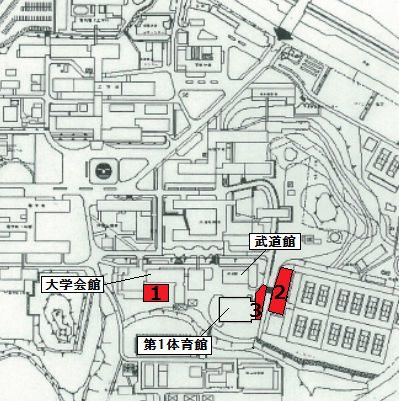 